Written Work System Elementary Student 2 of 2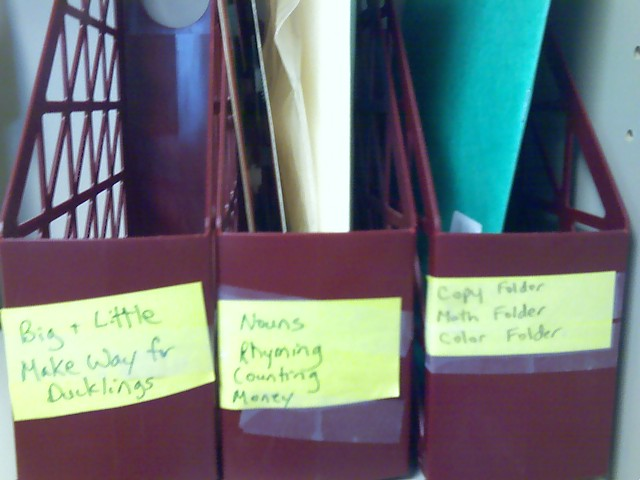 Category: Work SystemsDescription: Boxes containing the activities to be completed have same labels as student’s written list.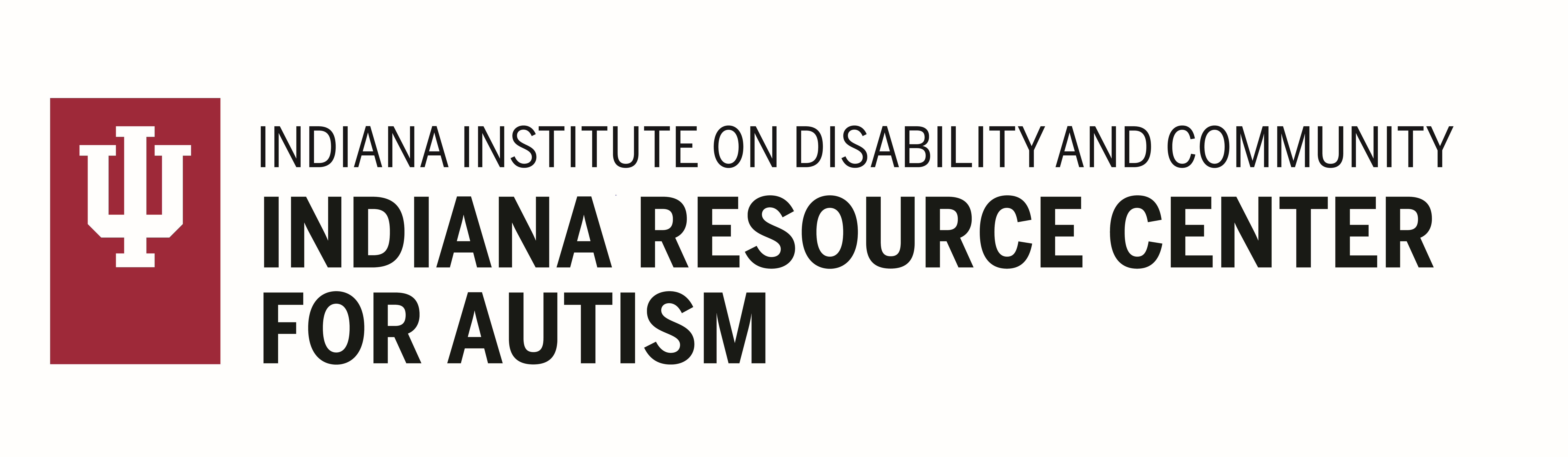 